               -Origen de la celebración: Exposición y divulgación entre el alumnado de 1º de ESO por 2º PMAR                  -Representación de escenas de El Lazarillo de Tormes. Alumnado de 3º de ESO.              -Señaladores colgantes y el gran puzzle de las palabras. Alumnado de todos los grupos.             - Juego interactivo: “El Camino de Alfonso X el Sabio en el tablero”. Organiza 3ºPMAR             -Creación de poemas dadaístas a partir de recortes de prensa. 4º ESO.             - Recital de poemas de 4ºC dirigido a alumnado de 1º de ESO             - Lectura compartida de cuentos creados por el alumnado para el concurso de relatos.            - Charla sobre los aspectos  histórico-artísticos del Camino de Santiago.         - Día de las Lenguas: Los Idiomas en el Camino. Departamentos de Inglés, Francés y Clásicas: stands divulgativos  por alumnado de 4º de ESO.             -“El Camino: The Big Game”. Juego de equipos al aire libre diseñado como tarea integrada por las materias bilingües, con la participación de grupos colaborativos de alumnado de los niveles de 1 a 4º de  ESO (miércoles, jueves y viernes, a partir de 4ª hora).            -¡Vamos a Santiago!: planificación de ruta cultural y folleto turístico sobre El Camino de Santiago. Alumnado de Geografía e Historia de  2º de ESO.           -“Gráficas Peregrinas”. Actividad organizada por el departamento de matemáticas para alumnado de 4ºC.          -El Camino desde la Física. Actividad organizada por el departamento de FÍsica y Química para alumnado de 2º de ESO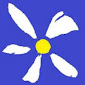 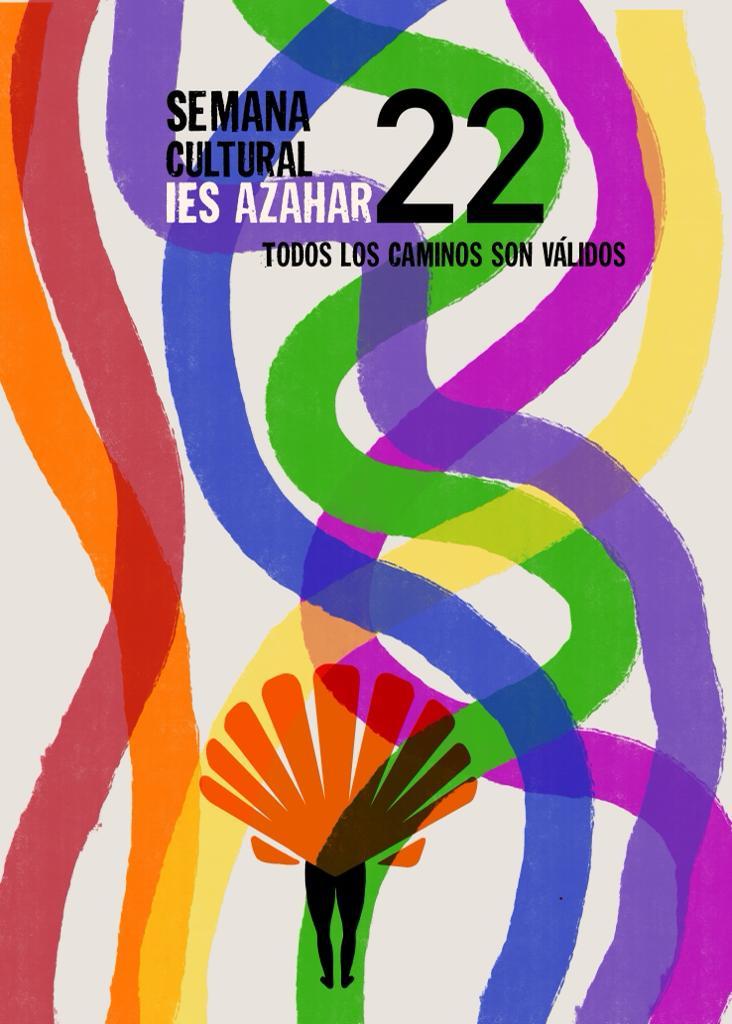     ACTIVIDADES  RELACIONADAS CON EL DÍA DEL LIBRO                   DEL AZAHAR A SANTIAGO: EL CAMINO 